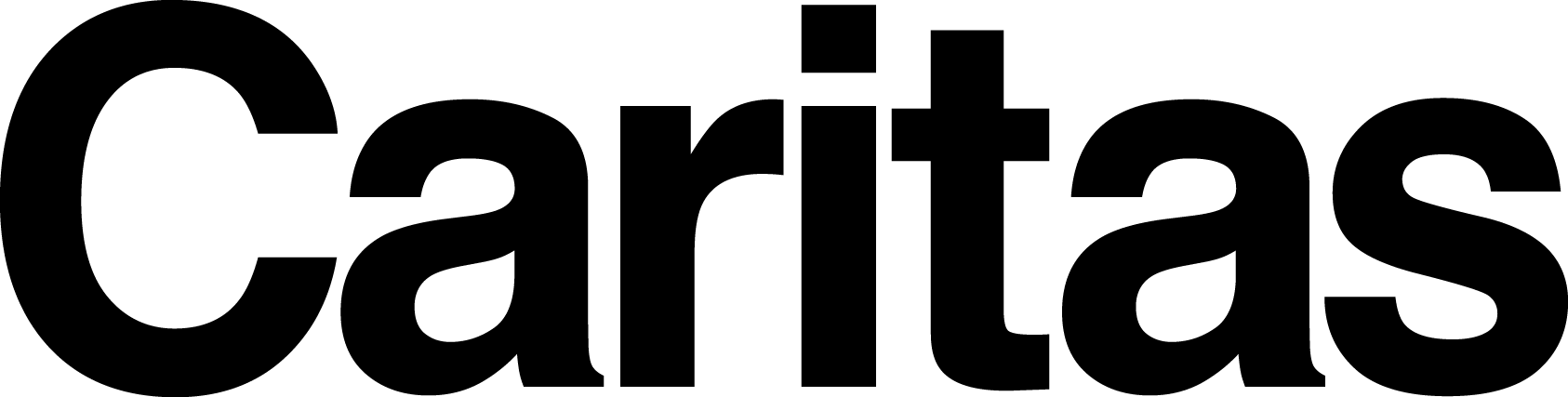 Gemeinsam gegen Hunger: Aus Hilfe erwächst Hoffnung„Ich denke oft über die Zukunft nach und über meine Tochter. Was morgen passiert und wo sie einmal sein wird“, sagt Fekirte, die als äthiopische Arbeitsmigrantin mit ihrer kleinen Tochter Razan in einer winzig kleinen Wohnung im Libanon lebt. Vom Kindesvater verlassen, als das Mädchen drei Monate alt war, ist Fekirte auf sich alleine gestellt. Manchmal bekommt sie Arbeit, manchmal nicht. Die Gebühren für den Schulbesuch der Kinder sind für viele im krisengebeutelten Libanon nicht leistbar, auch nicht für Fekirte. Denn der Großteil der Bevölkerung ringt dort darum, bloß ihre Grundbedürfnisse zu decken. Eine Mahlzeit pro Tag muss oft reichen. Wenn sich Kinder nicht gesund entwickeln können oder sogar sterben, weil sie zu wenig zu essen haben – dafür gibt es keine Worte. Doch es ist eine Tatsache, dass mehrere hundert Millionen Menschen weltweit an chronischem Hunger leiden. Wirtschaftskrisen, gewaltsame Konflikte und nicht zuletzt der Klimawandel treiben dieses unfassbare Elend weiter rapide an. Ganzen Bevölkerungskreisen in ärmeren Ländern wird jegliche Existenzgrundlage geraubt und Kindern eine Zukunft. Als Caritas können wir nicht zusehen – wir helfen!Dank der durch Spenden aus Salzburg und dem Tiroler Unterland finanzierten Schule Beth Aleph kann Fekirtes Tochter Razan kostenlos die Schule besuchen. Jeden Morgen wird sie mit dem Bus abgeholt, bekommt ein Mittagessen, lernt und spielt mit anderen Kindern. „Ich bin so glücklich, dass sie hier einen Platz hat“, sagt die Mutter.  Sehen wir nicht zu, wie Hunger Leben zerstört – setzen wir uns gemeinsam ein! Die Caritas Salzburg hilft im Libanon, in Syrien, Ägypten und Jordanien unter anderem mit Lebensmitteln und beim (Wieder-)Aufbau einer Lebensgrundlage. Bitte helfen auch Sie. Ihre Spende schenkt Hoffnung!Die Augustsammlung der Caritas SalzburgDie Kollekte zur Augustsammlung leistet alljährlich einen wichtigen Beitrag gegen den Hunger weltweit: Schon mit einer Spende von 40 Euro kann eine Familie in Not für eine Woche mit Lebensmitteln versorgt werden. 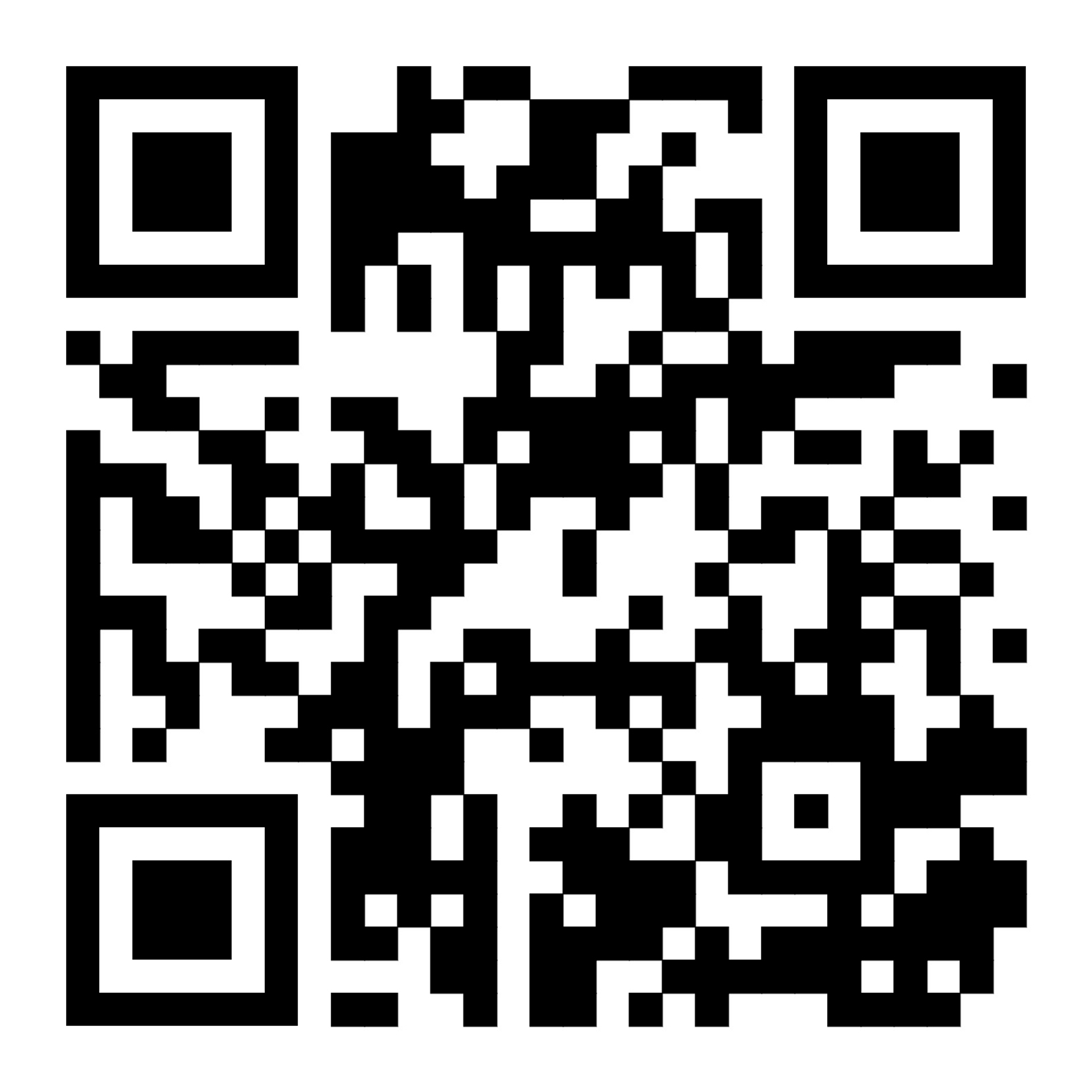 Unterstützen Sie bitte die Augustsammlung in unserer Pfarre! Vielen Dank.Spendenkonto Caritas Salzburg: IBAN AT11 3500 0000 0004 1533 Verwendungszweck: Augustsammlung 2023